Contact InformationExperienceVolunteer role you are interested inSpecial Skills or QualificationsPlease describe why you are interested in this programme. Things to include: - Experience in, or knowledge of global health- Teaching experience, both in the UK and abroadOur PolicyIt is the policy of this organization to provide equal opportunities without regard to race, color, religion, national origin, gender, sexual preference, age, or disability.If you are successful in your application, you will be required to provide contact details a referee, an up-to-date DBS check (we can issue one for you, if you do not already have one), as well as complete a short online safeguarding training course. Thank you for completing this application form and for your interest in volunteering with us.Form to be submitted to the Somaliland Partnership’s Administrative Assistant: katerina_anies.peithi@kcl.ac.uk   Volunteer Application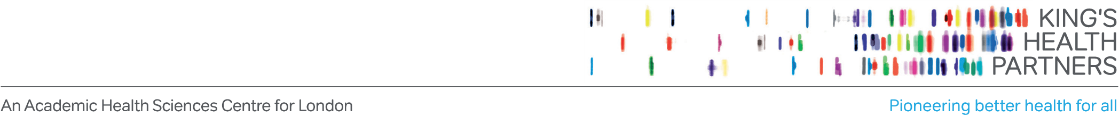 NameEmailMobileCurrent roleGrade/ Level of seniorityInstitution Reference(s)RoleWhere did you hear about this opportunity?